Liste des incontournables missions d'Octobre 2021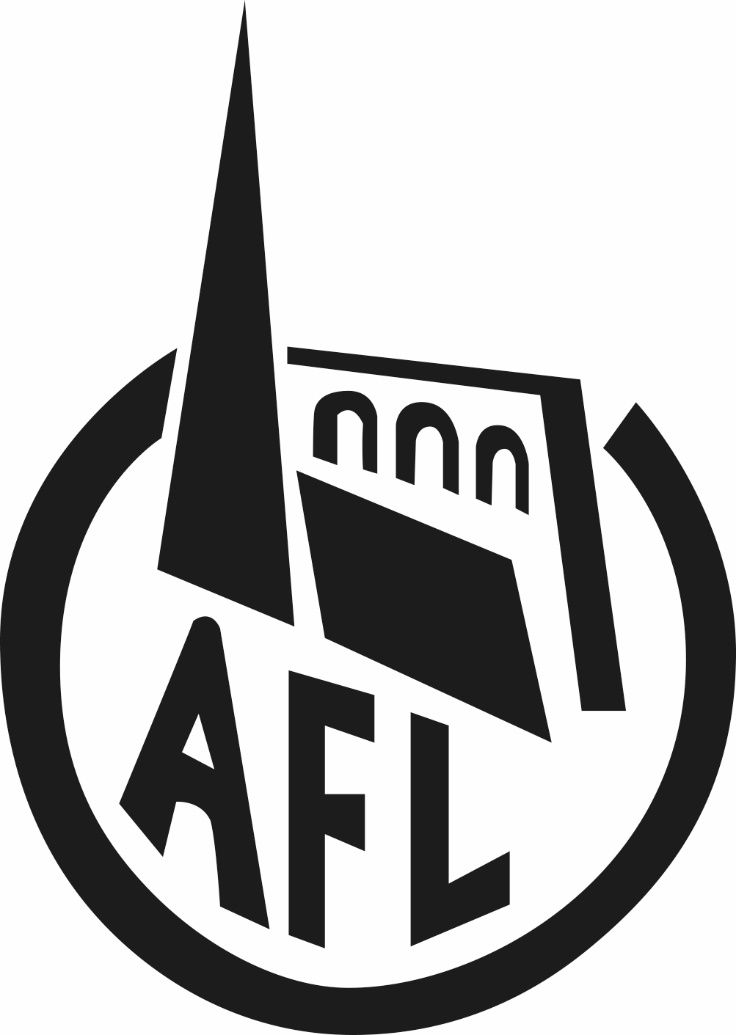 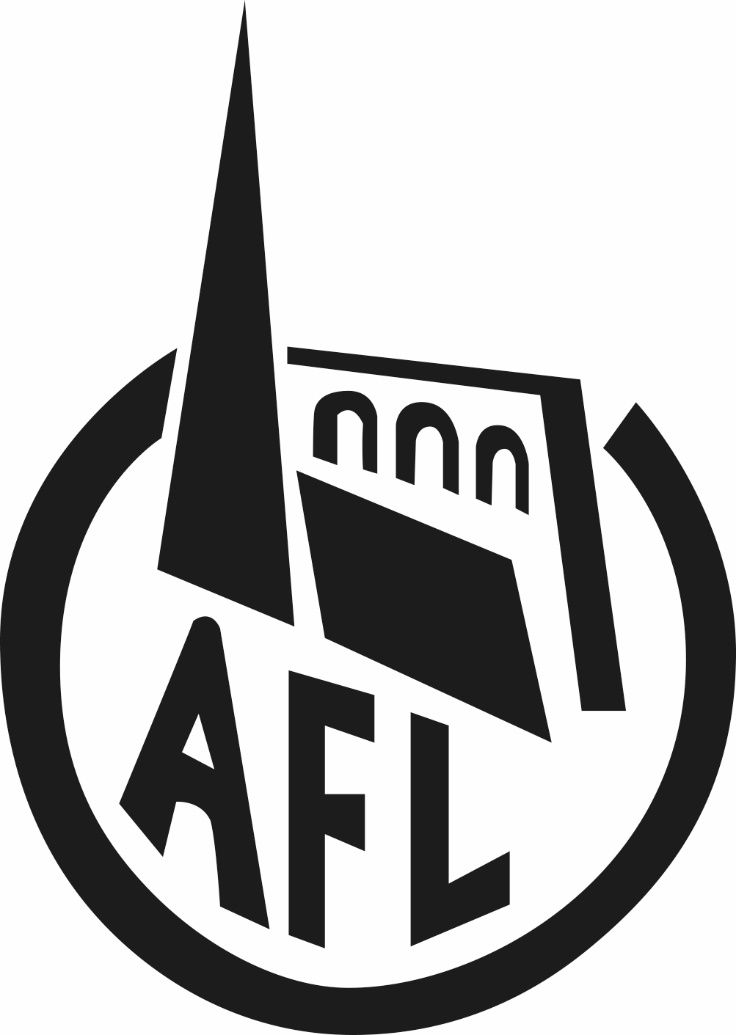 ❑ Penser à réserver vos billets de train pour la saison d'hiver et bénéficiez de petits prix pour les vacances de Noël et d'hiver sur oui.sncf.
Si la réservation n'est pas encore ouverte, demandez un mail d'alerte qui vous préviendra la veille de l'ouverture sur voyages-sncf.com

❑ Payer La taxe foncière : vérifier la date limite 

❑ Les vacances d'Automne débutent le 22 octobre au soir et durent 2 semaines pour une reprise le 8/11: si vous partez, il est grand temps de réserver billets, hôtels, gîtes…

❑ Si vous restez, organisez les vacances des enfants: stages sympas, journée spéciale avec eux, balades, ateliers, parc d'attraction…

❑ Profiter d'un week-end pluvieux pour s'occuper des photos de cet été (c'est maintenant ou jamais) ! Et réaliser ou commander sur internet, albums, calendriers, agendas ou autres qui feront, pour Noël, le bonheur de tous…

❑ Après les visites annuelles des enfants chez le dentiste, l'ophtalmo etc. pensez aux vôtres (opthalmo, gynéco, mamo…).

❑ Les températures baissent (vont baisser) ! Switcher la garde-robe d'hiver avec celle d'été. En profitez-en pour faire un tri.

❑ Acheter les bottes des enfants: il y a encore du choix et les promos commencent ❑ Vérifier la validité des passeports/cartes d'identité si vous envisagez de partir à l'étranger pour les vacances.

❑ Réserver les spectacles de Noël.

❑ Réserver au plus vite les vacances de février si vous partez au ski.

❑ Si vous avez un jardin, pensez à acheter vos bulbes et à commander vos rosiers sur internet pour être sûre de les planter avant la Ste Catherine.

❑ Attention, dans la nuit du 30/10, on passe à l'heure d'hiver. Cool, une heure de sommeil en plus. Moins cool, les jours raccourcissent !

❑ Bouh ! Des friandises ou des bêtises ! Le 31, c'est Halloween... 